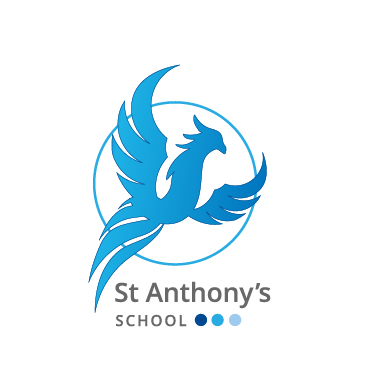  Policy No. 11 Spiritual, Moral, Social and Cultural Education (SMSC)May 2023Contents Article 29: The UN Convention on the Rights of the Child	3Context	3Mission Statement	3At St Anthony’s we aim to provide the following:	3Spiritual	4Moral	4Social	4Cultural	4Where you can find SMSC in St Anthony’s School?	5Recording and Maintaining?	5Article 29: The UN Convention on the Rights of the Child‘Education must develop every child’s personality, talents and abilities to the full. It must encourage the child’s respect for their parents, their own and other cultures, and the environment.’Context St Anthony’s School is an all age special school for students with a wide range of behavioural, learning, emotional and social needs. Our school is an accessible, inclusive and integral part of the community of Thanet, an area of low socio-economic indicators. It is a school where diversity is celebrated and strong partnerships built and everybody treated as a unique individual. All students have SEN and as a result receive an Education, health and care Plan.Mission Statement At St Anthony’s, we recognise that the personal development of students spiritually, morally, socially and culturally plays a significant part in their ability to achieve and learn and prepares them for the opportunities, responsibilities and experience of adult life. The four areas can be defined as: Spiritual Development: is about being reflective about beliefs, values and aspects of human experience, using imagination and creativity and developing a curiosity in learning. Moral development: relates to recognising right and wrong in school life and outside, understanding consequences, investigating moral and ethical issues and offering reasoned views. Social development: involves using a range of social skills in different contexts, working well with others, resolving conflicts and understanding how communities work. Cultural development: has to do with responding positively to a range of artistic, sporting and other cultural opportunities and to understand, accept, respect and celebrate diversity. At St Anthony’s we aim to provide the following: A stimulating experience-based curriculum that is meaningful, appropriate and relevant to our students enabling them to maintain progress and reach their full potential. A safe and secure learning environment.A consistent approach to the delivery of SMSC development through the curriculum and the overall life of the school. Close liaison and working partnerships with Parents/carers and other service providers. Adults who are good role models and promote expected behaviour, treating everyone as unique and valuable individuals and show respect for students and their families.Spiritual St Anthony’s School will provide the opportunities for students to: Use their imagination and creativity in their learning; through a cross curricular designed programme of study, increasing their cultural capital and experiential learning.Gain an understanding of feelings and emotions and their likely impact.Explore beliefs, religious or otherwise and respect for different people’s beliefs and values Experience moments of stillness and reflection Reflect on, consider and celebrate the wonders and mysteries of life Develop curiosity in their learning Foster an enjoyment and fascination in learning about themselves, others and the world around them Prepare themselves for the challenges of independent living Moral St Anthony’s School will provide opportunities for students to: Learn about, understand and use British Values within the school and the wider community.Recognise the unique value of each individual (LGBTQ+ lunch club)Listen and respond appropriately to the views of others Take initiative and act responsibly with consideration for others Make appropriate and informed decisions and choices Show respect for the environment Manage their own behaviour and the impact they have on others Develop and apply an understanding of right and wrong in their school life and life outside school. Understand the consequence of their actions Social St Anthony’s School will provide opportunities for students to: Develop a positive self-image and an awareness of their rights and responsibilities Learn to be effective communicators and play an important role in their communities Help others in school and the wider community Develop personal qualities valued in society and our school (school values, British Values) e.g. honesty, consideration, independence and self-respect Exercise leadership and responsibility Form and maintain worthwhile and satisfying relationships Take part in a range of activities requiring social skills Work co-operatively and collaboratively Cultural St Anthony’s School will provide opportunities for students to: Recognise the value and richness of cultural diversity in Britain Develop an understanding of Britain’s local, national, European, Commonwealth and global dimensions Extend their cultural awareness through visits and residential trips Respond positively to a range of artistic, sporting and other cultural opportunities provided by the school Where you can find SMSC in St Anthony’s School? Opportunities are created for the development of Spiritual, Moral, Social and Cultural Development through the curriculum in each subject area and in other wider school opportunities.The curriculum as a whole, with PSHE at the heart.6 termly themes for PSHE (Being Me in My World, Celebrating Differences, Dreams and Goals, Healthy Me, Relationships and Changing Me)Religious Education Focus days.MFL Focus days.Class tutor time, including daily breakfastAssemblies including visitor assembles. Award days and building self-esteem. Visitors and outside agencies. Structured reward and Sanction systems. Use of restorative practices. Developing an emotionally intelligent school and the competencies it entails.Extra-curricular activities. Participation in school sports activities.Educational visits including residential trips. Pupil voice (The School Council). Special days (fund raising, cultural experiences and immersion days). British Values recognition wristbandsRecording and Maintaining All aspects of SMSC, onto teachers Short Term Plans and implemented where necessary within lessons.